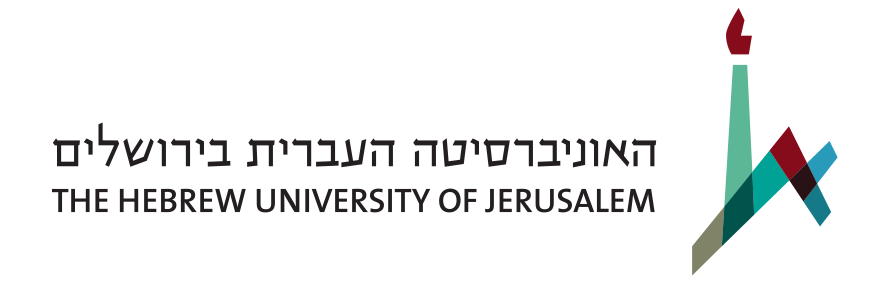 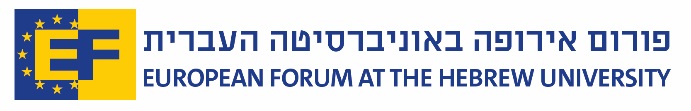 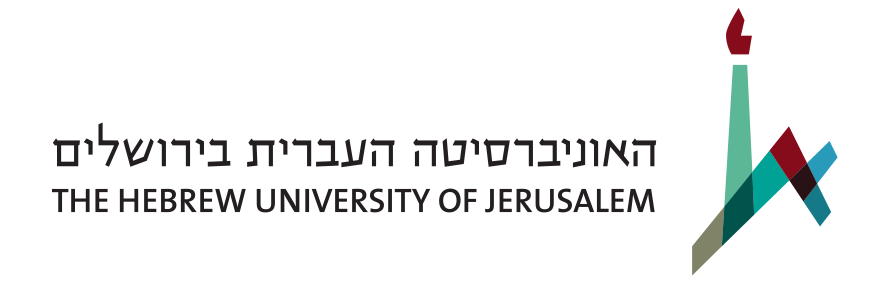 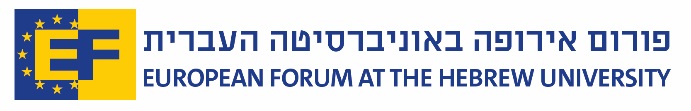 Application to study the fall semester 2024/25at the FU Berlin / DA Vienna / University of Innsbruck / IMC Krems Comments:      The following documents will be submitted in English by e-mail to mseuro@mail.huji.ac.il by Sunday, March 31 at 13:00. Each file should be named as in the parentheses:This form (surname + given name + “form“. For example: Levy Noam form)Research proposal (surname + given name + “proposal“).Curriculum vitae (surname + given name + “cv“).Record of studies in EnglishA Recommendation letter from a faculty member will be sent by the recommender to mseuro@mail.huji.ac.il.Good luck!Personal InformationPersonal InformationPersonal InformationPersonal InformationPersonal InformationPersonal InformationPersonal InformationPersonal InformationPersonal InformationPersonal InformationFirst Name in English
(as written in your passport)First Name in English
(as written in your passport)First Name in English
(as written in your passport)First Name in English
(as written in your passport)First Name in English
(as written in your passport)Surname in English
(as written in your passport)Surname in English
(as written in your passport)Surname in English
(as written in your passport)Surname in English
(as written in your passport)Surname in English
(as written in your passport)ID/Student NumberID/Student NumberID/Student NumberID/Student NumberID/Student NumberDate of BirthDate of BirthDate of BirthDate of BirthDate of BirthNationalityNationalityPassport NumberPassport NumberPassport NumberNationalityNationalityNationalityNationalityPassport NumberContact InformationContact InformationContact InformationContact InformationContact InformationContact InformationContact InformationContact InformationContact InformationContact InformationTelephone NumberTelephone NumberTelephone NumberTelephone NumberTelephone NumberE-Mail AddressE-Mail AddressE-Mail AddressE-Mail AddressE-Mail AddressContact Persons in Israel (in case of emergency)Contact Persons in Israel (in case of emergency)Contact Persons in Israel (in case of emergency)Contact Persons in Israel (in case of emergency)Contact Persons in Israel (in case of emergency)Contact Persons in Israel (in case of emergency)Contact Persons in Israel (in case of emergency)Contact Persons in Israel (in case of emergency)Contact Persons in Israel (in case of emergency)Contact Persons in Israel (in case of emergency)NameNameTelephone NumberTelephone NumberTelephone NumberNameNameNameNameTelephone NumberExchange ProgramExchange ProgramExchange ProgramExchange ProgramExchange ProgramExchange ProgramExchange ProgramExchange ProgramExchange ProgramExchange ProgramUniversityUniversityUniversityUniversityUniversityDid you also apply for the general student exchange program of the Hebrew University?Did you also apply for the general student exchange program of the Hebrew University?Did you also apply for the general student exchange program of the Hebrew University?Did you also apply for the general student exchange program of the Hebrew University?Did you also apply for the general student exchange program of the Hebrew University?UniversityUniversityUniversityUniversityUniversityCurrent StudiesCurrent StudiesCurrent StudiesCurrent StudiesCurrent StudiesCurrent StudiesCurrent StudiesCurrent StudiesCurrent StudiesCurrent StudiesStudy ProgramStudy ProgramStudy ProgramDegreeDegreeDegreeDegreeYear of Study toward the DegreeYear of Study toward the DegreeYear of Study toward the DegreeRecommendation LetterRecommendation LetterRecommendation LetterRecommendation LetterRecommendation LetterRecommendation LetterRecommendation LetterRecommendation LetterRecommendation LetterRecommendation LetterName of RecommenderName of RecommenderName of RecommenderName of RecommenderName of RecommenderName of RecommenderE-Mail AddressE-Mail AddressE-Mail AddressE-Mail Address